The Inter-Faith Chapel“A House of Prayer for All People”3680 South Leisure World Blvd.Silver Spring, Maryland 20906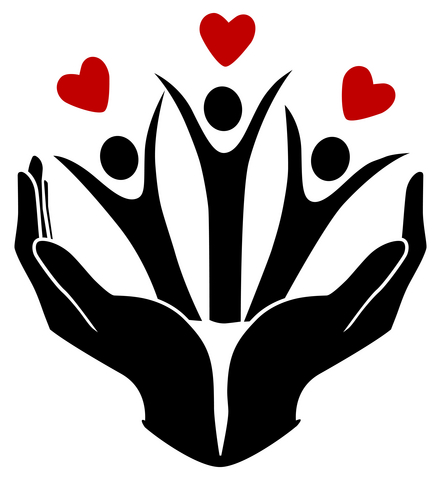 April 29, 2018Fifth Sunday of Easter  9:00 AM	         Worship Service  	 11:00 AMAs you enter to worship, please remember to silence your cell phones.   SILENT MEDITATION God loves each of us as if there was only one of us to love.        	          - Saint Augustine  WORDS OF WELCOME			                                          Dr. Woodie ReaLIGHTING THE PEACE CANDLEWe light this candle as a symbol of our ongoing commitment to peace in our world.PRELUDE                      	       Scherzo for Eastertide		             Eugene GigoutKevin M. Clemens, Director of MusicCALL TO WORSHIP					   	        Elizabeth Brooks-EvansLeader:	God abides in us through the Spirit of love.PEOPLE:	We gather to testify to this love being present with us.Leader:	In the victories and celebrations of life, God is with us.PEOPLE:	We praise you O Lord, for the joys and blessings of life.Leader:	In the challenges and changes of everyday living, God is with us.PEOPLE:	Hear our cries, O Lord, and quiet our spirits.Leader:	In all of life’s decisions, God abides in us.PEOPLE:	We thank you O Lord, for being our guide and stay.Leader:	God calls us to love one another.PEOPLE:	Let us love not only in word or speech, but also in action.ALL:	Let us worship God together in unity and love. HYMN                      God, Bless Your Church with Strength!INVOCATION All who are able, please stand.Music used by permission, CCLI #1683224CALL TO CONFESSIONPRAYER OF CONFESSSION							  UNISONO Lord, we confess that we don’t always love as we could or should.  We get caught up in our own problems and distractions instead of putting faith in you. We say the words but don’t always mean them.  We sometimes find it easier to be irritated than to reach out in love.  Remind us of the source of true love and, through our actions, let us be ambassadors of your love whether it’s easy or hard, noticed or unnoticed. You have loved us no matter what; help us to do the same. Amen.WORDS OF ASSURANCE AFFIRMATION OF FAITHWe believe that God calls us to a ministry of love.Beloved, let us love one another.We believe that we are called to love our friends and our neighbors.Love is from God.We believe that we are called to love the one who hurts our feelings.Everyone who loves, is born of God.We believe that we are called to love the one who is cruel or selfish.Everyone who loves, knows God.We hold true to:How deeply God has loved us,How sacrificially God has loved us,How completely God has loved us,How restoratively God has loved us,How generously God has loved us,How extravagantly God has loved us.We affirm our desire to love, as God has loved us.  Amen. GLORIA PATRI	Glory be to the Father, and to the Son, and to the Holy Ghost;As it was in the beginning, is now, and ever shall be;World without end.  Amen.  Amen.SCRIPTURE READING             John 15: 1-8                           	                NT 133ANTHEM                              All the Earth Sing Forth        W. A. Mozart/Hal Hopson                                                       Chancel ChoirMORNING PRAYER			LORD’S PRAYER	   						                       UNISONOur Father who art in heaven, hallowed be thy name.  Thy kingdom come, thy will be done, on earth as it is in heaven.  Give us this day our daily bread.  And forgive us our sins as we forgive those who sin against us.  And lead us not into temptation, but deliver us from evil.  For thine is the kingdom, and the power and the glory, forever. Amen.SCRIPTURE READING                 1 John 4: 7-21                           	                NT 292HYMN      		             Love Divine, All Loves Excelling  SERMON                                         “Radical Love”                             Dr. Woodie ReaINVITATION TO THE OFFERINGOFFERTORY                             Make A Joyful Noise                         John A. BehnkeChancel ChoirDOXOLOGY                                                              	     (Tune: Lasst Uns Erfreuen)Praise God from whom all blessings flow;Praise God, all creatures here below; Alleluia! Alleluia!Praise God, the source of all our gifts!Praise Jesus Christ, whose power uplifts!Praise Spirit, Holy Spirit!Alleluia! Alleluia! Alleluia! PRAYER OF DEDICATION CLOSING HYMN 	           How Firm A Foundation BENEDICTIONLeader:	Go now, and love one another, 
Because love is from God.PEOPLE:	And everyone who loves, knows God,	And is born of God.ALL:	As far as our love flows,As far as our love grows,As far as our love goes,We are with God, For God is love.  Amen.  CONGREGATIONAL RESPONSE                           	             Tune: Ar Hyd Y Nos            Text:  Jaroslav Vajda“Go, my children, with my blessing, never alone.Waking, sleeping, I am with you, you are my own.In my love’s baptismal river I have made you mine forever.Go, my children, with my blessing, you are my own.”POSTLUDE    		           Sortie pour Eastertide                              Denis BedardKevin M. Clemens, Director of MusicPARTING THOUGHTLove is my spiritual will.  Within love is the power infinite.  I give fear, doubt, and hatred no place in my life.  My love overflows and there is no room for anything else.  My love is God’s smile of satisfaction.		      		     - Sr. Joan Chittister, O.S.B.Welcome To The Inter-Faith ChapelWe are committed to being “A House of Prayer for All People.”We are seeking to share the Love of God through caring, outreach, study, and worship. We invite you to share with us in this journey. We are delighted you are here today, and hope you will return soon and often!Believing in God whose love and grace are accessible to all, we strive to make our worship service accessible to all.For V isually  I mpaired 	Large Print Bibles are available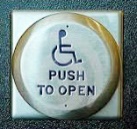 For  H earing   I  mpaired  	Sound Enhancement HeadphonesFor  P hysically I mpaired	 Wheelchair Accessible  SeatingAutomated Doors are available at front and side entrancesIf you need help with any of these aids, please ask an usher for assistance.ALTAR FLOWERS	Dedicated by Cloteele Damsky and Oliver Jenkins in 				memory of their father Edelbert M. JenkinsFLOWER MAKERS	Patty Elton and Regina LashUSHERS 9:00 AM		Larry Traynham, Head Usher				Clydis Kellough, Lola Neill, Ralph SheafferUSHERS 11:00 AM	Judy Duarte, Head Usher					Roman Czujko, Louise Langley, John Moens	GREETERS			  9:00 AM   Anna Pappas				11:00 AM   Shannon GripperDelivery of Altar Flowers on Monday, April 30Beryl Adams Anna PappasPresence on Sunday, April 229:00 AM   88       11:00 AM   135          Total   223*This amount represents offerings received and pledge budget only and does not reflect approved withdrawal of $11,698 per month from the endowment fund needed to meet overall 2018 budget.ANNOUNCEMENTS & OPPORTUNITIESGREETING TO VISITORS   We extend a special welcome to you and hope that you will return to be with us again soon.  We would appreciate having a record of your attendance today.  Please sign the Visitor Register located in the narthex and be sure to pick up an Inter-Faith Chapel coffee mug as our small gift.  Also, please make your presence known to one of our pastors, we would enjoy being in conversation with you. Thank you for coming!NEW MEMBER / AFFILIATE   REGISTER   If you are interested in joining The Inter-Faith Chapel, please let us know by signing the Member / Affiliate Register located near the coat room in the narthex.  We will be in touch with you to joyfully welcome you into the full fellowship of this congregation.BOOKS FOR KIDS     The Committee for the Homeless and Working Poor is sponsoring their annual Books for Kids drive to benefit the children of Georgian Forest Elementary School. New and gently used books may be dropped off in the Narthex from May 1 – May 15.  You may also make a donation by writing a check to The Inter-Faith Chapel with the notation Books for Kids in the memo line and all funds will be distributed to the school.NATIONAL DAY OF PRAYER   The Meditation Chapel, next to the coat closet, will be open on Thursday, May 3 from 7:00 am – 3:00 pm for personal prayer.  All are invited to make use of this sacred space to come and pray for our nation and its leaders.BEDDING COLLECTION   The Missions Committee is sponsoring a bedding drive for A Wider Circle on Monday, May 7 and Tuesday, May 8 between 10:00 am and 2:00 pm.  Needs include bed sheet sets of any case, pillow cases, blankets, spreads, coverlets, towels and washcloths.  All items need to be in good condition with no stains or tears.  Drop-offs can be made at the portico in front of The Chapel.HOLY LAND TOUR IN MAY 2019  Dr. Lee is planning a group trip to the Holy Land, leaving on May 24, 2019 for a ten day trip to many Biblical sites. The trip will require extensive walking and the cost is $3,448 per person.  If you would like more information, you are invited to attend an information session on Tuesday, May 15 at 10:00 am.  Please RSVP by calling 301-598-5312 by May 9.CAPITAL WIND SYMPHONY   Please join us for the Sunday, May 20 Inter-Faith Concert featuring the Capital Wind Symphony, over 50 brass, woodwind and percussion instrumentalists.  Invite your friends, family and neighbors to attend the 3:00 pm concert.  A reception will follow and a free will offering will be taken to support the concert series.  Tickets are not required.ON THE TOWN AT THE OLNEY THEATRE    The Born 1942 and After group invites all to attend On The Town at the Olney Theatre on Wednesday, July 18 at 2:00 pm.  Please see the May Courier available in the Narthex or go to www.inter-faithchapel.org for more information.  RSVP and payment are due no later than Monday, June 25. CHAPEL CALENDARMonday, April 30		      1:00 PM	      Sermon on the Mount Bible Study					 2:00 PM	      Sandwich MakersTuesday, May 1		     12:00 PM	      Staff MeetingWednesday, May 2                     10:00 AM	      Women’s Chorus				3:00 PM	      Alzheimer’s SupportThursday, May 3                          7:00 AM –     Meditation Chapel open for				 3:00 PM        National Day of Prayer			       10:00 AM        Christian Education				 7:00 PM        Chancel ChoirFriday, May 4                                7:30 PM        JRLW ShabbatSaturday, May 5	 9:15 AM        Trip to the Bible Museum 	                        (for those who have registered)          THE INTER-FAITH CHAPEL3680 South Leisure World Blvd.Silver Spring, MD 20906www.inter-faithchapel.orgCHAPEL OFFICE HOURS9:00 AM - 3:00 PM      Monday – Friday   301-598-5312Rev. Dr. Woodie Rea, Senior MinisterRev. Dr. Ramonia Lee, Minister of Congregational LifeKevin M. Clemens, Director of MusicLinda Faith, Administrator/Facilities ManagerBonnie Bonner, Administrative SecretarySteve Buck, Gary Carpenter, Video Technicians and SextonsApril 22 Offering           $6,723Weekly Budget Need         *$8,173Year to Date Offering        $126,720Year to Date Budget Need       $130,768